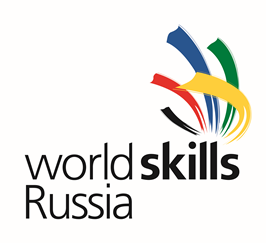 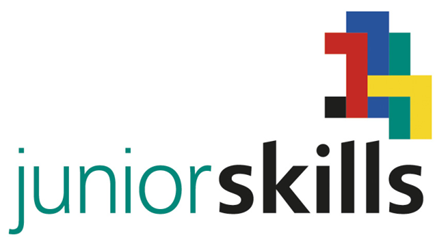 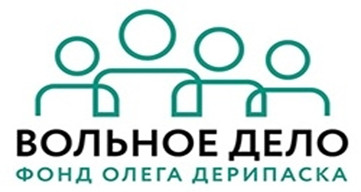 Стандарты JuniorSkills(проект)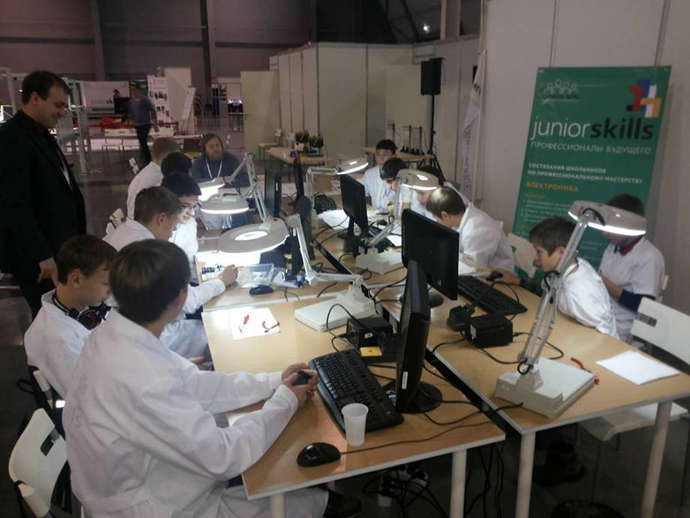 Стандарты JuniorSkills – это нормативно-технический документ общетехнических, организационно-методических норм и правил, которые определяют обязательные требования к качеству подготовки и проведения мероприятий в рамках реализации программы JuniorSkills.Стандарты JuniorSkills разработаны на основеНормативно-правовых актов, регулирующих вопросы содержания и форм профессионального обучения школьников 10-17 лет, требований к условиям организации трудовой деятельности несовершеннолетних:Закон «Об образовании» Трудовой кодекс РФФедеральный государственный образовательный стандарт общего образованияСанитарные нормы и правила для школСанитарные нормы и правила для учреждений дополнительного образованияСанитарно-эпидемиологические требования к безопасности условий труда работников, не достигших 18-летнего возраста.Стандарта WSR Инструкции по работе с системой CISКонцепции JuniorSkillsСтандарт JuniorSkills разработан, исходя из следующих концептуальных установок:Создание условий и предоставление возможностей каждому ученику для профессиональных проб в разных сферах и по разным компетенциям, обучаясь у профессионалов для углубленного освоения и получения профессии к окончанию школы.Создание новых возможностей для профориентации и освоения школьниками современных и будущих профессиональных компетенций на основе инструментов движения WorldSkills с опорой на передовой отечественный и международный опыт.Разработка целостной системы профориентационной работы со школьниками с использованием различных форм учебной и внеучебной деятельности: учебные курсы, индустриальные экспедиции с обязательным включением профессиональных проб, технические лагеря, детско-взрослые производства, , практико-ориентированная проектная деятельность, взаимодействие в рамках сетевых сообществ.Повышение профессионализма педагогов – участников программы через прохождение стажировок на базе реальных производств.Создание инфраструктуры программы: межведомственные рабочих группы, экспертные сообщества, специализированные центры компетенций.Создание массового российского движения JuniorSkills и включение его как особой неотъемлемой части в движение WorldSkills.Продвижение JuniorSkills как международной инициативы России.Стандарт JuniorSkils содержит требования к Чемпионатам JuniorSkillsМетодическому пакету технической документацииОформлению информационных и наградных материалов с использованием символики JuniorSkills, брендированию площадокМероприятиям, проводимым в рамках реализации программы JuniorSkillsСодержание стандарта JuniorSkillsПараметр стандартаСодержание стандартаЧемпионаты JuniorSkillsЧемпионаты JuniorSkillsОрганизация чемпионатаПродолжительность чемпионата 2-3 дня Организация чемпионатаЧемпионаты состоят из двух обязательных частей: конкурсной и деловой (для школьников и экспертного сообщества)Организация чемпионатаСоревнования JS проводятся по каждой компетенции на единой площадке со взрослыми участникамиУчастники чемпионатаОбучающиеся в возрасте с 10 до 17 лет образовательных организаций общего и дополнительного образования по двум возрастным группам: 10-13 лет и 14-17 лет. Участники чемпионатаСоревнования предполагают командное участие (2 участника)Участники чемпионатаКоличество команд определяется особенностями компетенции, но не может быть менее 3-х.ЭкспертыСтатус Главного эксперта присваивается представителям индустриальных партнеров, образовательных организаций профессионального образования, имеющих опыт работы по данной компетенции и участия в подготовке и проведении чемпионатов JuniorSkills.ЭкспертыГлавные эксперты рекомендуются экспертным сообществом и утверждаются Дирекцией JSЭкспертыСтаршие региональные эксперты назначаются организаторами региональных чемпионатов по согласованию с Главным экспертом и Дирекцией JuniorSkillsВыполнение конкурсного заданияПродолжительность выполнения заданий8-12 часовВыполнение конкурсного заданияПродолжительность ежедневного выполнения конкурсного задания:- для возрастной категории 10-13 лет – не более 6 академических часов (4,5 астрономических часа)-для возрастной категории 14-17 лет - не более 7 академических часов (5 астрономических часов)Выполнение конкурсного заданияДля выполнения практического задания участникам конкурса предоставляются равноценные рабочие места, участники обеспечиваются однотипным оборудованием, приспособлениями, принадлежностями, измерительными инструментами и инвентарем.Выполнение конкурсного заданияПеред выполнением практического задания Главный эксперт знакомит участников чемпионата с заданием, условиями его проведения, необходимой технической документацией, технологической оснасткой, инструментом и приспособлениями.Выполнение конкурсного заданияПеред выполнением конкурсного задания участники проходят инструктаж по охране трудаВыполнение конкурсного заданияПеред выполнением конкурсного задания участнику выдается задание (описание, чертеж, схема) и предоставляется возможность в течение определенного времени ознакомиться с заданием, а также с рабочим местом, проверить оборудование в рабочем режиме.Техническая документацияТехническая документацияКонкурсное ЗаданиеСодержание конкурсных заданий должно быть нацелено на подготовку к выполнению конкурсных заданий WSIКонкурсное ЗаданиеЗадание должно формировать целостное восприятия компетенции как широкой сферы профессиональной деятельности, учитывая, в том числе, все стадии работы в этой области и цикл создания продукции.Конкурсное ЗаданиеЗадание должно соответствовать индустриальным потребностям, содержанию профессиональной деятельности по данной компетенцииКонкурсное ЗаданиеКонкурсное задание ориентировано на высокую сложность для максимального возраста в каждой возрастной категории, что делает практически невозможным его выполнение за отведенное время в полном объеме и без ошибок, но в то же время с учетом уровня подготовки школьников.Конкурсное ЗаданиеКонкурсное задание должно быть одинаковым для всех участников и может предусматривать несколько видов деятельности, соответствующих содержанию компетенции.Конкурсное ЗаданиеКонкурсное задание должно состоять из 3-9 модулей, позволяющие наиболее полно раскрыть профессиональные навыки и умения, предусмотренные компетенциейКонкурсное ЗаданиеКонкурсное задание, которое выдается участникам чемпионата должно состоять из 3-х частей:-описание реальной ситуации для данной компетенции, требующей создания продукции с признаками социальной полезности и/или новизны;- краткая и четкая формулировка задания, содержащая описание конечного продукта/результат;-перечень определенных действий или шагов, обязательных для выполнения конкурсного заданияКонкурсное ЗаданиеКонкурсные задания должны быть опубликованы не менее чем за 1,5 месяца до начала чемпионата.Конкурсное ЗаданиеКонкурсное задание оформляется на листе А-4 и занимает только одну сторону.Необходимые схемы, чертежи, дополнительные данные оформляются в виде приложений, на которые есть ссылки в задании.Конкурсное ЗаданиеЗа сутки до начала чемпионата вносятся 30% изменения на основании единогласного решения экспертного сообщества по данной компетенции (работающих на чемпионате)Критерии и процедура оцениванияКритерии оценивания включают в себя аспекты оценивания, позволяющие наиболее полно оценить выполнение задания.Критерии и процедура оцениванияКоличество основных критериев оценивания зависит от количества профессиональных навыков, содержащихся в техническом описании компетенции.Критерии и процедура оцениванияОбщее количество аспектов оценивания должно быть в пределах от 50 до 300 (оптимально – от 75 до 250).Оценивание по каждому из них проводится не более, чем по 2-х балльной шкалеКритерии и процедура оцениванияВсе критерии оценивания делятся на объективные и субъективные.Субъективных критериев должно быть не более 10%.Критерии и процедура оцениванияК оцениванию по объективным критериям привлекаются не менее 3-х экспертов. К оцениванию по субъективным критериям привлекаются не менее 5-ти экспертов. Конкурсное оборудованиеИнструменты и расходные материалы, необходимые для выполнения конкурсного задания должны соответствовать требованиям к оборудованию поставляемому в школы и организации дополнительного образования. Инфраструктурные листыПеречень конкурсного оборудования, инструментов и расходных материалов составляется в соответствии с техническим описанием компетенции и конкурсным заданием чемпионата.Инфраструктурные листыПеречень включает наименованияКонкурсного оборудования (станки, компьютеры…)Инструментов и расходных материаловМебели и орг.техники  План застройкиГрафическое изображение размещения основного и вспомогательного конкурсного оборудования в соответствии с Техническим описанием, конкурсным заданием и требованиями СанПиН к площадям конкурсных площадок с указанием подводки электричества, вытяжек, застройки вспомогательных помещенийОформление наградных и информационных материаловОформление наградных и информационных материаловМакеты документов (дипломы, сертификаты, благодарности)Если чемпионат проводится совместный (WSR и JS), то на бланке - в левом углу должно быть лого чемпионата (Молодые профессионалы (WSR) название региона, год)2016.- в правом углу-  JuniorSkills, название региона, год.-в числе организаций указываются  ВСР и ФВД.- в цветовой гамме желательно использовать изумрудный фон с цветными вставками (макет JS) Пресс-релизыВ пресс-релизе - обязательна фраза: «Программа ранней профориентации и основ профессиональной подготовки школьников JuniorSkills инициирована Фондом Олега Дерипаска «Вольное Дело» в партнерстве с WorldSkills Россия при поддержке Агентства стратегических инициатив, Министерства образования и науки РФ, Министерства промышленности и торговли РФ. Программа JuniorSkills является стратегическим партнерским проектом Союза «Ворлдскиллс Россия» и Фонда Олега Дерипаска «Вольное Дело».